Уважаемые родители!Предлагаем Вам для совместных занятий с ребёнком план на неделю с 13 апреля по 17 апреля в соответствии с адаптированной образовательной программой для детей с тяжелыми нарушениями речи от 6 до 7 лет.Тема недели: «Дом, в котором мы живём! (Международный день земли)»Дети должны усвоить: что растёт в лесу; кто в нём обитает; строение дерева, изменение его в зависимости от времени года; для чего нужны деревья, лес.Словарь ребёнка должен включать слова: дуб, берёза, липа, рябина, клён, ель, сосна; деревья, кустарник, трава, цветы; крона, ветки, ствол, корень, листья, листва; набухает, лопается, растёт, опадает, листопад; насекомые, животные, птицы.Грамматический строй речи:1. «Какой?» - подбор прилагательных к слову ЛЕС (большой, красивый, зленный, густой, родной, прекрасный, богатый, полезный, сказочный, молодой, старый, живой, шумный, тихий, тенистый, волшебный, голый, берёзовый, сосновый, дубовый, хвойный, лиственный, смешанный, дремучий, светлый, тёмный, зимний, осенний, весенний, летний).2. «Найди слово» образование родственных слов от слова ЛЕС (лесок, лесочек, лесной, лесник, лесовик, лесовоз, лесоповал, лесозаготовки).3. «Один -много» (словоизменение) :
Дерево - деревья Лист
Куст -... Ветка
Волк -... Муравей - ...
Ёж -... Сук -...
Ствол -... Травинка
Соловей -... Змея
Ящерица-... Лиса-...
Стрекоза - ... Оса-...
Крона - ... Медвежонок -...4. «Посчитаем...» (согласование числительных
с существительными; использовать слова из предыдущего задания в единств, числе ):
Один жук, два жука, три жука, четыре жука, пять жуков.5. «Исправь предложения» (правильное употребление в речи предлогов; исправленное предложение проговаривать полностью)
Листья растут В дереве. Птичка села ИЗ куста. Муравей вылез В муравейник. Сова сидит НА дупле. Дятел стучит К дереву. Заяц убегает К лисе. Стрекоза летает ПОД землёй. Гусеница ползёт ПОД веточкой. Бабочка порхает В цветке. Цветы растут НАД деревом.﻿Связная речь.Составление рассказа 
Это -лес. В лесу много разных деревьев. Есть деревья хвойные - ёлка, сосна, а есть лиственные - берёза, осина, липа, дуб, клён. У дерева есть ствол, он покрыт корой. Ветки с листьями - это крона. А ещё у дерева есть корни, они питают дерево соками из земли. А вот - кусты, они ниже и тоньше деревьев. На земле много разных растений: трава, цветы, мох. Лес - это дом для зверей, птиц и насекомых. Лес приносит нам пользу: даёт древесину, лекарства, грибы, ягоды, орехи. В лесу мы отдыхаем, наслаждаемся природой. Лес - наше богатство. Береги лес!Предложить ребёнку с помощью наводящих вопросов рассказать, что он запомнил о лесе.
Найди дома и нарисуй в тетради три предмета, которые появились, благодаря лесу.Объясните пословицы и поговорки. Выучите с ребенком одну по выбору.Дерево держится корнями, а человек — друзьями.Дерево ценят по плодам, а человека — по делам.Дерево скоро сажают, да не скоро с него плоды собирают.Одно дерево – не лес, один человек – не народ.Каково дерево, таков и клин, каков батька, таков и сын.Поупражняйте ребенка в подборе антонимов. Задание "Скажи наоборот".У сосны иглы длинные, а у ели - ...У клена листья большие, а у березы - ...У березы ствол светлый, а у клена - ...У дуба ствол толстый, а у березы - ...Упражнение "Что лишнее? Почему?"Береза, клен, тополь, колокольчик.Ель, дуб, осина, тополь.Огурец, каштан, морковь, помидор.Яблоко, лимон, яблоня, банан.
       4. Упражнение "Назови ласково" на образование существительных с помощью уменьшительно-ласкательных суффиксов.Береза - березка, березонька, березушка. Дуб - дубок, дубочек.Ель - елочка Тополь - … Каштан -….. Клен -…Рябина -…. Жасмин-… Ствол-… Ветка- …Корень-… Осина -…. Лист-….Звуки С и Ш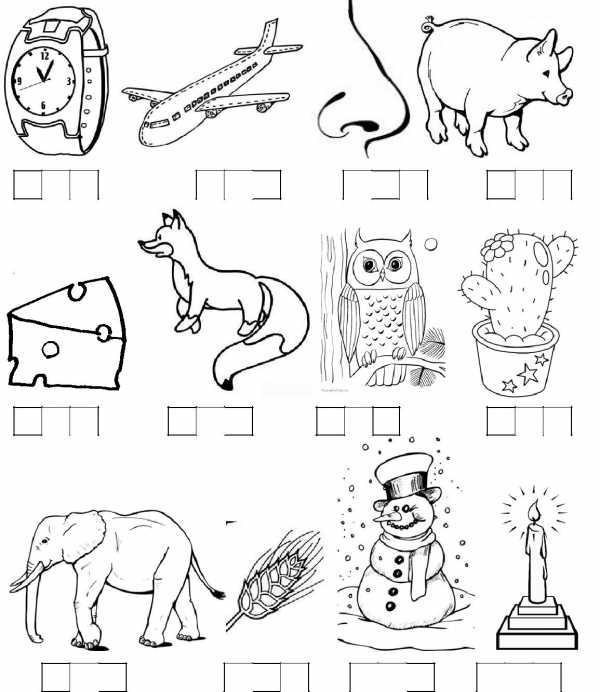 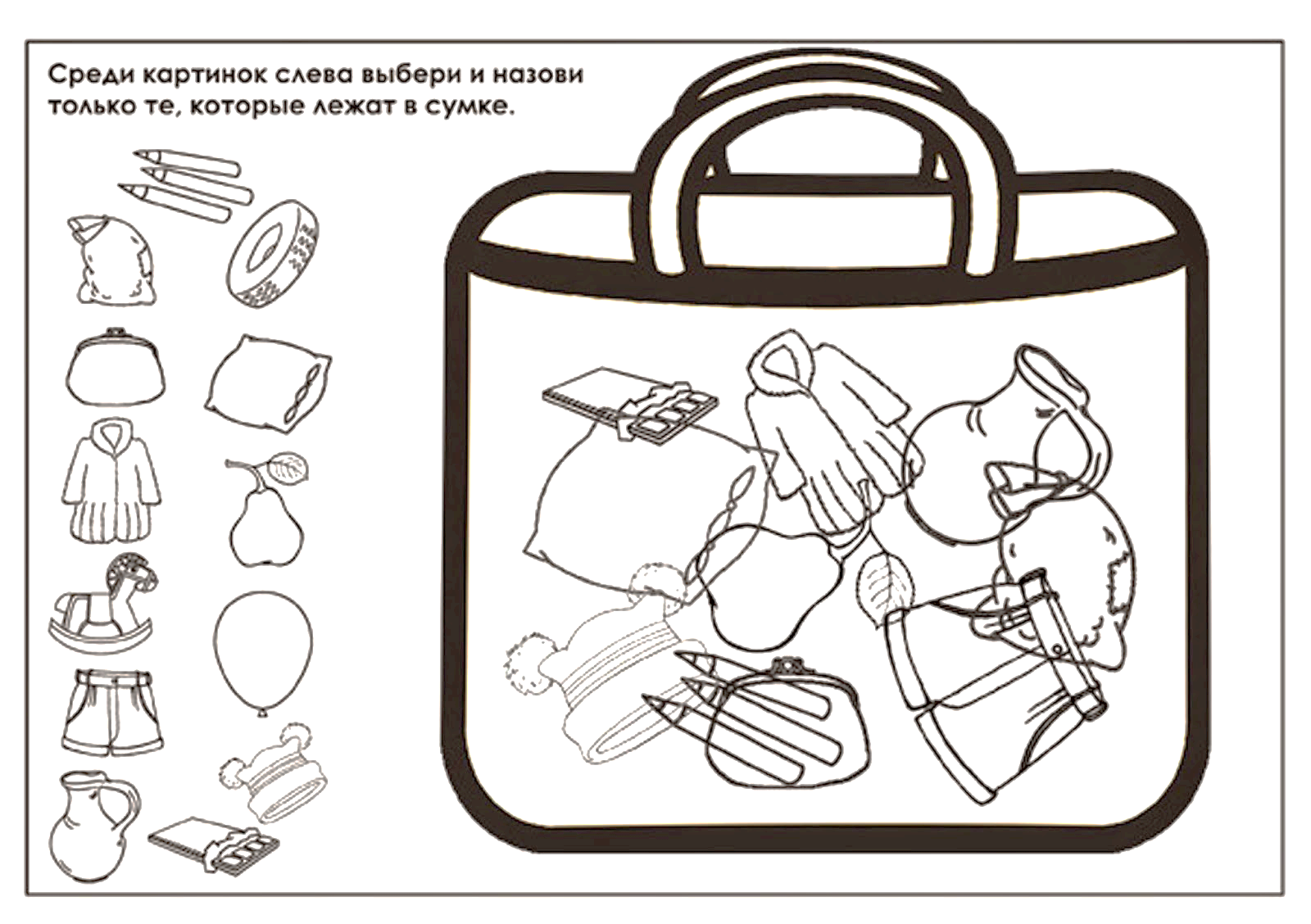 